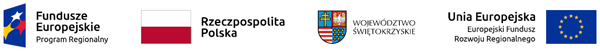 Załącznik nr 3 do zapytania ofertowegoSZCZEGÓŁOWE ZESTAWIENIE WYPOSAŻENIACzęść nr 2  -  Doposażenie pracowni przyrodniczejLp.NazwaIlośćOpis/parametryWalizka Ekobadacza1 szt.Zestaw dydaktyczny umożliwiający przeprowadzenie łącznie ok. 500 testów kolorystycznych określających zawartość azotynów, azotanów, fosforanów, amoniaku, jonów żelaza, twardości i ph badanej wody oraz zmierzenie kwasowości gleby.Walizka ekobadacza zawiera:1. Notatnik
2. Płyn Helliga
3. Strzykawka 5 ml
4. Strzykawka 10 ml
5. Bibuły osuszające
6. Lupa powiększająca x 5
7. Probówka okrągło denna 
8. Stojak plastikowy do probówek
9. Łyżeczka do poboru próbek gleby
10. Płytka kwasomierza Helliga
11. Trzy łyżeczki do poboru odczynników sypkich
12. Trzy próbówki analityczne płaskodenne z korkami
13. Zalaminowane skale barwne do odczytywania wyników.
14. 15-cie plastikowych buteleczek z mianowanymi roztworami wskaźników.
15. Siateczka do usunięcia zanieczyszczeń mechanicznych z pola poboru wody.Szczegółowa instrukcja zawierająca nie tylko opis metodyki przeprowadzania badań, ale także szereg praktycznych wskazówek dzięki którym unikniesz błędów często popełnianych przy analizach chemicznych. wody i ph gleby - reżimy czystości, wymagania temperaturowe czasowe itp. parametry decydujące o precyzji przeprowadzonych badań.2.Tablet 10 szt.System operacyjny: Android Procesor: Media Tek MTK6580, 4-rdzeniowy, 1,3 GHzPojemność: 16 GBPamięć RAM: minimum 2 GBWyświetlaczPrzekątna ekranu: 9,6 caliRozdzielczość ekranu: 1280x800 pikseliTechnologia ekranu: IPSFunkcje ekranu: Multi-touch 5 punktowyKomunikacjaModem: TAKŁączność bezprzewodowa: Bluetooth, WiFi Głośnik: takMikrofon: takModuł GPS: takWejścia/wyjściaCzytnik kart pamięci: takZłącze USB: takZłącze słuchawkowe: takWyposażenie Instrukcja obsługi w języku polskim, karta gwarancyjna, ładowarka sieciowa, kabel USBGwarancja24 miesiące3.Drukarka 3D1 szt.Parametry drukarkiTyp drukarki: 3D - FFF (wraz z Filament PLA Devil Design, rozmiar 1.75 mm, 6 kolorów)Max wielkość: 150x150x150 mmRozdzielczość: 0.2-0.4 mmMin grubość warstwy: 0.4 mmŁączność: USB, Wi-FiCzytnik kart: TakObsługiwane materiały konstrukcyjne: Polikwas mlekowy (PLA)Cechy drukarki: Multikolor Mode, Mixer ModeWymagania systemowe: Microsoft Windows 7 lub nowszy, Apple MacOS x 10.9 lub nowszaGwarancjaGwarancja producenta. Naprawy gwarancyjne realizowane za pośrednictwem Wykonawcy.4.Model mózgu 4 częściowy1 szt.Czteroczęściowy, naturalnej wielkości, model anatomiczny mózgu ludzkiego. Wszystkie struktury mózgu są ręcznie malowane oraz ponumerowane. 
Prawa połowa mózgu rozkłada się na:- płat czołowy z ciemieniowym,- trzpień mózgu wraz z płatami potylicznym oraz skroniowym,połowę móżdżka. Model pozwala poznać podstawowe struktury mózgu człowieka.
Model umieszczony na zdejmowanej podstawie. 
Wymiary: 14 x 14 x 17,5 cm
Waga: 0,9kg5.Model serca 1 szt.Klasyczny model charakteryzujący się dużą dokładnością i wiernością odtworzenia szczegółów naturalnego organu. Posiada zdejmowaną część przednią, ukazującą budowę wewnętrzną serca. Wielkość zbliżona do naturalnej. Montowany do podstawy stałej. 
Wymiary: 190 x 120 x 120 mm
Waga: 0,3 kg6.Oko model 6 częściowy 1 szt.Model anatomiczny oka ludzkiego sześciokrotnie powiększony umieszczony na podstawie. Wyjmowane części modelu to: rogówka, tęczówka i soczewka,  ciało szkliste.
Wymiary: 17x17x17cm7.Model ucha1 szt.Model ucha powiększony 4-krotnie w stosunku do naturalnej wielkości z przekrojem ucha wewnętrznego -widoczne jego elementy: błona bębenkowa z młoteczkiem, kowadełko oraz błędnik, model umieszczony na podstawie. Wymiary: 34x16x19 cm8.BioBox1 szt.Sprzęt pozwala na przeprowadzanie różnych doświadczeń na lekcjach biologii:
• obserwacje przy pomocy lupy 
• zbieranie małych organizmów
• preparowanie i prasowanie części roślin i zwierząt 
• wykonywanie i obserwacja preparatów mikroskopowych 
• bezpieczne i proste cięcie preparatów mikrotomem 
Wanienka do transportu i przechowywania materiałów z piankową wkładką.
Materiał dla 15 grup uczniów. Wymiary: 540 x 450 x 150 mm Zawartość:Lupy trzysoczewkowe, powiększenie 3x, 6x, 10xPudełko do zasysania drobnych owadów Igły preparacyjne z osłonką PincetyNożyczki NóżMikrotomy ręczne ze stalowym ostrzem Probówki z tworzywa sztucznegoStojak na probówki Szczotka do probówek Podwójne szalki z tworzywa sztucznego  Zakraplacze Szkiełka podstawowe Szkiełka nakrywkowe Prasy do roślin Sznurek Waga Instrukcja obsługiWalizka do przechowywania materiałów 9.Model płuc1 szt.Powiększony model płuc, krtani oraz serca, 6 części. Zamocowany na podstawie.Wymiary: 37cm x 25cm x 13cm10.Drukarka 3D w długopisie1 szt.Technologia druku: Fused Filament Fabrication Średnica dyszy: 0.8 mmŚrednica filamentu: 1.75 mmRodzaj filamentu: PLAWymiar produktu: 178x28x25 mmWaga: 70 Gwarancja producenta. Naprawy gwarancyjne realizowane za pośrednictwem Wykonawcy.11.Tellurium szkolne1 szt.Dane techniczne:Zasilanie: 230 V
Źródło światła: E 14, 40 W matowaWymiary:26 x 33 cm (śr. x wys.) (bez pręta z Ziemią/Księżycem),
średnica Słońca: 20 cm, Ziemi: 12 cm, Księżyca: 3,5 cm,
odległość Słońce - Ziemia: 50 cmMasa:4 kg12.Wiatr i pogoda- skrzynka do doświadczeń1 szt.W kontekście omawiania pogody "mobilna stacja meteorologiczna" w połączeniu z innymi materiałami stanowi znakomitą pomoc w opracowaniu przez uczniów następujących zadań: - odczyt, rozróżnianie, opis, pomiar i notowanie temperatury, zachmurzenia, kierunku i siły wiatru oraz opadów – odczyt i stosowanie różnych symboli pogodowych, począwszy od prostych piktogramów aż po poznanie wybranych symboli naukowych, stosowanych również na urzędowych mapach pogody. Uczniowie ćwiczą dzięki temu cztery podstawowe umiejętności przyrodnika: obsługiwanie mierników, obserwację, dokumentację i analizę. Wymiary:540 x 450 x 150 mm (szer. x głęb. x wys.)Zawartość:Wszystkie elementy umieszczone w solidnej wanience do transportu i przechowywania materiałów z wkładem piankowym:
* termometr
* naczynia na deszczówkę
* deszczomierz, wersja duża
* kompasy z blokadą
* wiatromierz (anemometr czaszowy)
* trójnóg statywu, wyciągany
* torebka na obciążnik
* zacisk statywu
* róża wiatrów
* wiatrowskaz
* róża wiatrów z regulowanym wskaźnikiem wiatru
* nefoskop
* termometr six
* tablica magnetyczna
* symbole pogody z rzepami
* płytki z tworzywa sztucznego z możliwością zapisu
* model termometru z dwustronnym nadrukiem, regulowany wskaźnik
* marker, wodorozpuszczalny
* legenda do naukowych symboli pogody
* tabele na pomiary temperatury
* tabele obserwacji pogodowych
Ponadto:
* informator dla nauczyciela "Wiatr i pogoda"
* materiały do kopiowania na 33 stanowiska do pracy z załączonymi materiałami
* zeszyt "Doświadczenia na poszczególnych stanowiskach w szkole podstawowej: obserwujemy pogodę"13.Monokular B, 40/600x.5 szt.Powiększenie:40 - 600 xDane techniczne:* okular szerokopolowy 10x18 mm ze wskaźnikiem
* tubus monokularowy nachylony pod kątem 45° dla wygodnej obserwacji w pozycji siedzącej
* obracany o 360°
* 3-krotny obiektyw rewolwerowy z precyzyjną blokadą przy zmianie powiększenia
* obiektywy achromatyczne: standard DIN 4x/0.10, 10x/0,25, 60x/0,65
* wszystkie obiektywy są parafokalne, skupione i kodowane kolorami
* oddzielne pokrętła dla trybu zgrubnego i drobnego; wbudowana blokada zabezpieczająca preparat i obiektywy przed uszkodzeniem
* kondensor N.A. 0.65 z filtrem i przysłoną irysową
* duży stolik przedmiotowy 120 x 110 mm z 2 uchwytami do przytwierdzania preparatów
* wbudowane oświetlenie żarowe
* zasilanie 220V - 240 V (CE)Zawartość:Mikroskop, osłona przeciwkurzowa14.Globus indukcyjny (z instrukcją) Ø 2510 szt.Globus indukcyjny stanowi kule o czarnej matowej powierzchni, na której z łatwością można kreślić i pisać kredą, przy czym wykonane napisy i rysunki dają się z niej podobnie jak z tablicy szkolnej usunąć. Znakomita pomoc dydaktyczna służąca zarówno do wprowadzenia nowych pojęć jak i utrwalenia oraz sprawdzenia wcześniej nabytych umiejętności. W zestawie znajduje się instrukcja obsługi oraz przykładowe wykorzystanie:Ugruntowanie pojęcia osi ziemskiej Wyznaczanie kierunków Wyznaczanie południków i biegunów Wyznaczanie równoleżników Rysowanie siatki geograficznej i jej wykorzystanie Wykorzystanie pierścienia Omówienie ruchu ziemi 15.Komputer przenośny z oprogramowaniem1 szt.Procesor i7-8550U
4x1,8-4,0 GHz
4 rdzenie / 8 wątki
8 MB SmartCacheKarta graficzna
Intel UHD Graphics 620
Matryca15,6
FHD (1920x1080)
Dotykowa
Błyszcząca
Podświetlana diodami LEDRam
8GB DDR4Dysk twardy
500GB-HDDWindows 10 Home 64-bit PL
Dodatkowe atutyWiFi 802.11acKarta sieciowa 10/100Podświetlana klawiatura w standardzie polskim QWERTYDVDGwarancja 24 miesiące